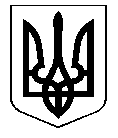 УКРАЇНА                    КОСТЯНТИНІВСЬКА МІСЬКА РАДА                                 Р І Ш Е Н Н Я26.01.2017 № 6/73-1324м. КостянтинівкаРозглянувши звернення юридичних та фізичних осіб, керуючись Земельним кодексом України від 25.10.2001 № 2768-III (із змінами), статтями 19, 50 Закону України «Про землеустрій» від 22.05.2003 № 858-IV (із змінами), Законом України «Про внесення змін до деяких законодавчих актів України щодо розмежування земель державної та комунальної власності» від 06.09.2012 № 5245-VI (із змінами), постановою Кабінету Міністрів України  «Про затвердження Порядку проведення інвентаризації земель» від 23.05.2012 № 513 (із змінами), пунктом 34 частини 1 статті 26 Закону України «Про місцеве самоврядування в Україні» від 21.05.1997 № 280/97-ВР (із змінами), Законом України «Про внесення змін до деяких законодавчих актів України щодо визначення складу, змісту та порядку погодження документації із землеустрою» від 02.06.2015          № 497-VIII, рішенням міської ради від 22.10.2015 № 6/61-1084 «Про перейменування вулиць м. Костянтинівки», міська радаВИРІШИЛА:1. Надати дозвіл громадянину Малишеву Віктору Олександровичу, ідентиф. №ХХХХХ, який зареєстрований за адресою: ХХХХХ на розробку проекту землеустрою щодо відведення земельної ділянки у власність, для індивідуального садівництва, орієнтовною площею 0,0480 га по вул. Бахмутській, 270 із земель комунальної власності територіальної громади міста Костянтинівка.2. Питання про надання дозволу на розробку проекту землеустрою щодо відведення земельної ділянки у власність громадянину Плєшку Михайлу Андрійовичу, ідентиф. №ХХХХХ, який зареєстрований за адресою: ХХХХХ, для будівництва та обслуговування індивідуального гаража орієнтовною площею 0,0035 га по бул. Космонавтів, 14ц із земель комунальної власності територіальної громади міста Костянтинівка, не набрало необхідної кількості голосів для позитивного прийняття рішення.3. Питання про надання дозволу на розробку проекту землеустрою щодо відведення земельної ділянки у власність громадянину Рожкову Вадиму Євгеновичу, ідентиф. №ХХХХХ, який зареєстрований за адресою: ХХХХХ, місце тимчасової реєстрації: ХХХХХ, для будівництва та обслуговування індивідуального гаража орієнтовною площею 0,0036 га по бул. Космонавтів, 5ф із земель комунальної власності територіальної громади міста Костянтинівка, не набрало необхідної кількості голосів для позитивного прийняття рішення.4. Питання про надання дозволу на розробку проекту землеустрою щодо відведення земельної ділянки у власність громадянину Шумакову Олексію Вікторовичу, ідентиф. №ХХХХХ, який зареєстрований за адресою: ХХХХХ, для будівництва та обслуговування індивідуального гаража орієнтовною площею 0,0030 га по бул. Космонавтів, 5х із земель комунальної власності територіальної громади міста Костянтинівка, не набрало необхідної кількості голосів для позитивного прийняття рішення.5. Надати дозвіл громадянину Тарасову Івану Миколайовичу, ідентиф. №ХХХХХ, який зареєстрований за адресою: ХХХХХ, на розробку проекту землеустрою щодо відведення земельної ділянки у власність для будівництва та обслуговування житлового будинку, господарських будівель і споруд (присадибна ділянка) орієнтовною площею 0,1000 га по вул. Бурденко, 1о із земель комунальної власності територіальної громади міста Костянтинівка.6. Питання про надання дозволу на розробку проекту землеустрою щодо відведення земельної ділянки у постійне користування комунальному підприємству «Донецький регіональний центр поводження з відходами», ідентиф. №ХХХХХ, який зареєстровано за адресою: ХХХХХ, для будівництва та обслуговування сміттєперевантажувальної станції, орієнтовною площею 2,0000 га по вул. Правобережній, 522 із земель комунальної власності територіальної громади міста Костянтинівка, не набрало необхідної кількості голосів для позитивного прийняття рішення. 7. Надати згоду фізичній особі-підприємцю Конікову Сергію Миколайовичу, ідентиф. №ХХХХХ, який зареєстрований за адресою: ХХХХХ, та фізичній особі-підприємцю Абдуллаєву Лачину Агалар огли, ідентиф. № ХХХХХ, який зареєстрований за адресою: ХХХХХ, на відновлення меж земельної ділянки за кадастровим № 1412600000:00:020:0541, площею 0,0053 га по вул. Європейській, 15г, шляхом розробки технічної документації із землеустрою щодо встановлення (відновлення) меж земельної ділянки в натурі (на місцевості) та відведення земельної ділянки в оренду, для обслуговування будівлі торгівельного павільйону, із земель комунальної власності територіальної громади міста Костянтинівка.8. Внести зміни до пункту 15 рішення Костянтинівської міської ради від 27.10.2016                № 6/70-1280 «Про надання дозволу на розробку документації із землеустрою, згоди на відновлення меж земельних ділянок та проведення експертної грошової оцінки земельних ділянок», змінивши в абзаці п’ятому слова «орієнтовною площею 0,0042 га» на слова «орієнтовною площею 0,0043 га», в абзаці шостому слова «орієнтовною площею 0,0136 га» замінити словами «орієнтовною площею 0,0162 га», в абзаці дев’ятому слова «орієнтовною площею 0,0042 га» замінити словами «орієнтовною площею 0,0043 га».9. Організаційне виконання даного рішення покласти на начальника управління комунального господарства Заварзіна Д.Г. Контроль за виконанням рішення покласти на заступника міського голови       Василенка В.В. та постійні комісії міської ради з питань містобудування, житлово-комунального господарства, зв'язку та земельних ресурсів (Науменко) та з питань економічної політики, бюджету та фінансів, цін, питань приватизації (Резниченко).Секретар міської ради	Ю.Г. РазумнийПро надання дозволу на розробку документації із землеустрою, згоди на відновлення меж земельних ділянок та проведення експертної грошової оцінки земельних ділянок